Раздел:  СемьяРаздел:  СемьяРаздел:  СемьяРаздел:  СемьяРаздел:  СемьяШкола:  ОСШ № 65 имени А. МузраповаШкола:  ОСШ № 65 имени А. МузраповаШкола:  ОСШ № 65 имени А. МузраповаШкола:  ОСШ № 65 имени А. МузраповаШкола:  ОСШ № 65 имени А. МузраповаДата: 17.10.2017Дата: 17.10.2017ФИО учителя: Эменкулова Наргиза ИсматуллаевнаФИО учителя: Эменкулова Наргиза ИсматуллаевнаФИО учителя: Эменкулова Наргиза ИсматуллаевнаКласс: 5  класс.Класс: 5  класс.Количество присутствующих:                         отсутствующих:   Количество присутствующих:                         отсутствующих:   Количество присутствующих:                         отсутствующих:   Урок 22                                                                      Тема: Рассуждать-значит  доказыватьУрок 22                                                                      Тема: Рассуждать-значит  доказыватьУрок 22                                                                      Тема: Рассуждать-значит  доказыватьУрок 22                                                                      Тема: Рассуждать-значит  доказыватьУрок 22                                                                      Тема: Рассуждать-значит  доказыватьЦели обучения:Цели обучения:Цели обучения:Цели обучения:Цели обучения:5.1.1.1- понимать общее содержание сообщения продолжительностью не более 2-3 минут, определяя тему текста;5.1.1.1- понимать общее содержание сообщения продолжительностью не более 2-3 минут, определяя тему текста;5.1.1.1- понимать общее содержание сообщения продолжительностью не более 2-3 минут, определяя тему текста;5.1.1.1- понимать общее содержание сообщения продолжительностью не более 2-3 минут, определяя тему текста;5.1.1.1- понимать общее содержание сообщения продолжительностью не более 2-3 минут, определяя тему текста;5.1.2.1- понимать значение слов бытовой и духовно-нравственной тематики.5.1.2.1- понимать значение слов бытовой и духовно-нравственной тематики.5.1.2.1- понимать значение слов бытовой и духовно-нравственной тематики.5.1.2.1- понимать значение слов бытовой и духовно-нравственной тематики.5.1.2.1- понимать значение слов бытовой и духовно-нравственной тематики.5.2.4.1- создавать высказывание (рассуждение) на основе текстов;5.2.4.1- создавать высказывание (рассуждение) на основе текстов;5.2.4.1- создавать высказывание (рассуждение) на основе текстов;5.2.4.1- создавать высказывание (рассуждение) на основе текстов;5.2.4.1- создавать высказывание (рассуждение) на основе текстов;5.3.2.1- определять принадлежность текста к типу рассуждение на основе характерных признаков;5.3.2.1- определять принадлежность текста к типу рассуждение на основе характерных признаков;5.3.2.1- определять принадлежность текста к типу рассуждение на основе характерных признаков;5.3.2.1- определять принадлежность текста к типу рассуждение на основе характерных признаков;5.3.2.1- определять принадлежность текста к типу рассуждение на основе характерных признаков;5.3.1.1- понимать общее содержание текста, определяя ключевые слова и словосочетания.5.3.1.1- понимать общее содержание текста, определяя ключевые слова и словосочетания.5.3.1.1- понимать общее содержание текста, определяя ключевые слова и словосочетания.5.3.1.1- понимать общее содержание текста, определяя ключевые слова и словосочетания.5.3.1.1- понимать общее содержание текста, определяя ключевые слова и словосочетания.5.4.1.1 - создавать тексты, используя элементы разговорного стиля;5.4.1.1 - создавать тексты, используя элементы разговорного стиля;5.4.1.1 - создавать тексты, используя элементы разговорного стиля;5.4.1.1 - создавать тексты, используя элементы разговорного стиля;5.4.1.1 - создавать тексты, используя элементы разговорного стиля;5.4.3.1- представлять информацию в виде рисунков.5.4.3.1- представлять информацию в виде рисунков.5.4.3.1- представлять информацию в виде рисунков.5.4.3.1- представлять информацию в виде рисунков.5.4.3.1- представлять информацию в виде рисунков.5.5.1.2 - использовать существительные и прилагательные, правильно согласовывая по роду, числу и падежу.5.5.1.2 - использовать существительные и прилагательные, правильно согласовывая по роду, числу и падежу.5.5.1.2 - использовать существительные и прилагательные, правильно согласовывая по роду, числу и падежу.5.5.1.2 - использовать существительные и прилагательные, правильно согласовывая по роду, числу и падежу.5.5.1.2 - использовать существительные и прилагательные, правильно согласовывая по роду, числу и падежу.5.1.1.1- понимать общее содержание сообщения продолжительностью не более 2-3 минут, определяя тему текста;5.1.1.1- понимать общее содержание сообщения продолжительностью не более 2-3 минут, определяя тему текста;5.1.1.1- понимать общее содержание сообщения продолжительностью не более 2-3 минут, определяя тему текста;5.1.1.1- понимать общее содержание сообщения продолжительностью не более 2-3 минут, определяя тему текста;5.1.1.1- понимать общее содержание сообщения продолжительностью не более 2-3 минут, определяя тему текста;Предполагаемый результатВсе учащиеся смогут:Все учащиеся смогут:Все учащиеся смогут:Предполагаемый результатопределить типы  речи;Определить темуправильно употреблять существительные с прилагательными;передавать события, соблюдая последовательность;находить в предложении собственные существительные  и записывать их;определить типы  речи;Определить темуправильно употреблять существительные с прилагательными;передавать события, соблюдая последовательность;находить в предложении собственные существительные  и записывать их;определить типы  речи;Определить темуправильно употреблять существительные с прилагательными;передавать события, соблюдая последовательность;находить в предложении собственные существительные  и записывать их;Предполагаемый результатБольшинство учащихся смогут:Большинство учащихся смогут:Большинство учащихся смогут:Предполагаемый результатсогласовывать имена прилагательные с именами существительными; составлять предложения, используя данные слова;высказывать простые оценочные суждения;указывать тип текста;находить в тексте тезис и доказательства;согласовывать имена прилагательные с именами существительными; составлять предложения, используя данные слова;высказывать простые оценочные суждения;указывать тип текста;находить в тексте тезис и доказательства;согласовывать имена прилагательные с именами существительными; составлять предложения, используя данные слова;высказывать простые оценочные суждения;указывать тип текста;находить в тексте тезис и доказательства;Предполагаемый результатНекоторые учащиеся смогут:составлять тексты, используя данное начало;рассказывать о происхождении имён;Некоторые учащиеся смогут:составлять тексты, используя данное начало;рассказывать о происхождении имён;Некоторые учащиеся смогут:составлять тексты, используя данное начало;рассказывать о происхождении имён;Языковая цель Полиязычие: Доказательство-дәлел; Вывод-қорытынды; наречение – ат қою; нарекают – з д е с ь: называют, дают имя; обряд – рәсім, салт; благословляют – бата береді; предопределить – болжау, анықтау;Основные термины и словосочетания: Рассуждение, тезис, предки, генеологияПолиязычие: Доказательство-дәлел; Вывод-қорытынды; наречение – ат қою; нарекают – з д е с ь: называют, дают имя; обряд – рәсім, салт; благословляют – бата береді; предопределить – болжау, анықтау;Основные термины и словосочетания: Рассуждение, тезис, предки, генеологияПолиязычие: Доказательство-дәлел; Вывод-қорытынды; наречение – ат қою; нарекают – з д е с ь: называют, дают имя; обряд – рәсім, салт; благословляют – бата береді; предопределить – болжау, анықтау;Основные термины и словосочетания: Рассуждение, тезис, предки, генеологияЦель урока:Обеспечить формирование интереса к изучению русского языка.Обеспечить формирование интереса к изучению русского языка.Обеспечить формирование интереса к изучению русского языка.Привитие ценностей Воспитывать доброе, внимательное, чуткое отношение к окружающему миру;Воспитывать доброе, внимательное, чуткое отношение к окружающему миру;Воспитывать доброе, внимательное, чуткое отношение к окружающему миру;Межпредметные  связиВзаимосвязь с предметами: казахский язык, английский язык, историяВзаимосвязь с предметами: казахский язык, английский язык, историяВзаимосвязь с предметами: казахский язык, английский язык, историяНавыки использования ИКТНа данном уроке ИКТ не используетсяНа данном уроке ИКТ не используетсяНа данном уроке ИКТ не используетсяПредварительные знанияУчащиеся имеют определенную базу знаний по теме на русском языке. Формулируют простые вопросы по содержанию текста, используя глаголы нужного времени.Учащиеся имеют определенную базу знаний по теме на русском языке. Формулируют простые вопросы по содержанию текста, используя глаголы нужного времени.Учащиеся имеют определенную базу знаний по теме на русском языке. Формулируют простые вопросы по содержанию текста, используя глаголы нужного времени.Ход урокаХод урокаХод урокаХод урокаХод урокаЭтапы урокаЗапланированная деятельность на урокеЗапланированная деятельность на урокеРесурсыНачало урокаI. Организационный момент. Учитель приветствует учащихся на трех языках: казахском, русском, английском.Проверь, дружок,
Готов ли ты начать урок?
Всё ль в порядке
Книжка, ручка и тетрадка?
Проверили? Садитесь!
С усердием трудитесь! Проверка домашнего задания.II. Актуализация знаний. (К)Учитель предлагает послушать текст (деятельность учащихся) ученики  задают к тексту вопрос,определяют, какой из трех данных заголовков больше подходит к этому тексту и   для чего нужны выделенные слова.К Прогнозирование учащимися темы урока.   I. Организационный момент. Учитель приветствует учащихся на трех языках: казахском, русском, английском.Проверь, дружок,
Готов ли ты начать урок?
Всё ль в порядке
Книжка, ручка и тетрадка?
Проверили? Садитесь!
С усердием трудитесь! Проверка домашнего задания.II. Актуализация знаний. (К)Учитель предлагает послушать текст (деятельность учащихся) ученики  задают к тексту вопрос,определяют, какой из трех данных заголовков больше подходит к этому тексту и   для чего нужны выделенные слова.К Прогнозирование учащимися темы урока.   Учебник. Часть 1Середина урока III. Изучение нового материала (Г) Метод «Фишбоун»(деятельность учащихся) ученики знакомятся методом «Фишбоун»  и учатся читать текст с помощью графического органайзера.(К) Возьмите на заметку. Ученики читают теоретический материал и делают выводы, используя слова : Почему? Потому что? Вот потому.Упр 163 (деятельность учащихся) ученики читают сочинение ученицы. Озаглавливают и доказывают, что это текст- рассуждение , приводя доказательства и вывод.(К)упр 164. Прочитать текст. Отвечать на вопросы к тексту: Как вы думаете, о чем будет текст? Что означают слова:предки, генеалогия?  Что вы узнали из текста? Указать тип текста.Физкультурная минутка.IV. Освоение изученного материала. Упр 165. Прочитать текст, высказать свое мнение к прочитанному. Находить в тексте тезис и  доказательства. Записать тезис. (И)Работа над словами. Перевести  слова в рамке на русский и английский языки. Жеті ата: Ата ,әке,бала ,немере ,шөбере,шөпшек,неменеУпр 166.(деятельность учащихся)Прочитать текст и определить тему.Определить, какие слова помогали при этом.Записать их. Подобрать к тексту заголовок, который отобразит тему. Указать тип текста.Определять, к какому типу речи относится данный текст. Упр 167.Прочитать текст,обращаясь к карточке-информатору, выписать слова, которые относятся к теме «Семья». Обосновать свой ответ . (И) Упр 168.Прочитать текст про себя. Озаглавить его,чтобы выразить его основную мысль.Рассказать о поэтах и писателях, о котрых говорится в тексте.Выписать  в два столбика мужские и женские имена, дополняя другими примерами.Лингвистическая игра. Назовите одним словом  казахское имя. (И)Творческая игра. Расскажите,о своем имени, что оно обозначает.(К) Работа над развитием связной речи. III. Изучение нового материала (Г) Метод «Фишбоун»(деятельность учащихся) ученики знакомятся методом «Фишбоун»  и учатся читать текст с помощью графического органайзера.(К) Возьмите на заметку. Ученики читают теоретический материал и делают выводы, используя слова : Почему? Потому что? Вот потому.Упр 163 (деятельность учащихся) ученики читают сочинение ученицы. Озаглавливают и доказывают, что это текст- рассуждение , приводя доказательства и вывод.(К)упр 164. Прочитать текст. Отвечать на вопросы к тексту: Как вы думаете, о чем будет текст? Что означают слова:предки, генеалогия?  Что вы узнали из текста? Указать тип текста.Физкультурная минутка.IV. Освоение изученного материала. Упр 165. Прочитать текст, высказать свое мнение к прочитанному. Находить в тексте тезис и  доказательства. Записать тезис. (И)Работа над словами. Перевести  слова в рамке на русский и английский языки. Жеті ата: Ата ,әке,бала ,немере ,шөбере,шөпшек,неменеУпр 166.(деятельность учащихся)Прочитать текст и определить тему.Определить, какие слова помогали при этом.Записать их. Подобрать к тексту заголовок, который отобразит тему. Указать тип текста.Определять, к какому типу речи относится данный текст. Упр 167.Прочитать текст,обращаясь к карточке-информатору, выписать слова, которые относятся к теме «Семья». Обосновать свой ответ . (И) Упр 168.Прочитать текст про себя. Озаглавить его,чтобы выразить его основную мысль.Рассказать о поэтах и писателях, о котрых говорится в тексте.Выписать  в два столбика мужские и женские имена, дополняя другими примерами.Лингвистическая игра. Назовите одним словом  казахское имя. (И)Творческая игра. Расскажите,о своем имени, что оно обозначает.(К) Работа над развитием связной речи. 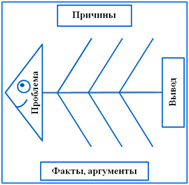 Учебник. Часть 1Физкультурная минутка.Что растет на елке?Что растет на елке? (Поднять плечи и опустить.)Шишки да иголки. (Растопырить пальцы.)Разноцветные шары (Соединить пальцы рук в шар.)Не растут на елке.(Потрясти кистями рук.)(С. Маршак)Конец урокаПрием «Верные и неверные утверждения» выявляет уровень усвоения полученной информации на данном уроке. Составление синквейна к слову « имя»Подведение итогов.Ф «Одним словом». Закончите одним словом:Сегодняшний урок – это…Сегодня на уроке я …Для самостоятельного изучения предлагается «УС». Прием «Верные и неверные утверждения» выявляет уровень усвоения полученной информации на данном уроке. Составление синквейна к слову « имя»Подведение итогов.Ф «Одним словом». Закончите одним словом:Сегодняшний урок – это…Сегодня на уроке я …Для самостоятельного изучения предлагается «УС». Учебник. Часть 1